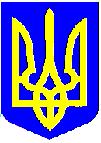 НОВОУШИЦЬКА СЕЛИЩНА РАДАВИКОНАВЧИЙ КОМІТЕТРІШЕННЯ
Про звіт керівника Новоушицького будинку культури і мистецтв за 2023 рік	Керуючись статтями 11, 29, 40, 51, 52, 53, 59 Закону України " Про місцеве самоврядування в Україні", заслухавши та обговоривши звіт  виконуючого обов’язки директора Новоушицького будинку культури і мистецтв Максима БОЙКО за 2023 рік, виконавчий комітет селищної радиВИРІШИВ: 1. Звіт виконуючого обов’язки директора Новоушицького будинку культури і мистецтв Максима БОЙКО за 2023 рік, взяти до відома (додається). 2. Загальному відділу Новоушицької селищної ради з дотриманням вимог Закону України «Про доступ до публічної інформації» не пізніше п’яти робочих днів з дня прийняття цього рішення оприлюднити його на офіційному  вебсайті Новоушицької селищної ради.Селищний голова                                                            Анатолій ОЛІЙНИКДодатокдо рішення виконавчого комітету Новоушицької селищної радивід __________ № __Звіт про виконану роботу в.о. директораНовоушицького будинку культури і мистецтвКомунальний заклад «Новоушицький будинок культури і мистецтв» у своїй діяльності керується статутом  в якому зазначені правила, загальні положення та завдання, які виконує організація.Основним завданням Новоушицького БКМ є розвиток аматорського мистецтва з різних видів та жанрів народної творчості. Велика увага приділяється організації та задоволенню культурних потреб різних вікових категорій населення. З цією метою проводяться культурно-мистецькі заходи: тематичні, розважальні програми, театралізовані свята, мітинги, благодійні концерти, святкові концерти до державних, календарних та інших визначних дат.У 2023 році Будинок культури та мистецтв провів 37 благодійних концертів на підтримку Збройних Сил України, а також організував виїзні благодійні  концерти в підтримку ЗСУ до сусідніх районів та областей, а саме: Новодністровськ, Чемерівці, Віньківці, Муровані Курилівці. У концертах активну участь брали: Андрій Просвітлюк, Вадим Сідлецький, Максим Бойко, Іванна Поліщук. З 1 по 15 січня 2024 року працювали над звітом за 2023 рік.9 березня відбувся мітинг, присвячений 209-й річниці з Дня народження Тараса Шевченка.22 березня вихованці гуртків «FAVORITE» та «Дежавю» брали участь в Обласному огляді «На крилах віри і надії».З 10 по 15 квітня було проведено майстер-класи з писанкарства для дітей.13 квітня було проведено майстер-клас з декупажу.З 1 по 31 травня було проведено майстер-клас  для дітей з англійської мови.16 травня проведено благодійний концерт за участю талановитих дітей БК «Фаворит» та «Дежавю».18 травня взяли участь в обласній виставці майстрів  нематеріальної культурної спадщини до дня вишиванки «Скарби Поділля».1 червня в Міжнародний день захисту дітей в парку культури та відпочинку відбулось дитяче свято.23 червня було проведено турнір з міні футболу, присвячений воїнам, які загинули захищаючи Україну. Було надано звукове озвучення.26 червня  взяли участь у велопробігу.28 червня захід до Дня Конституції України.12 серпня в День молоді було проведено змагання в місцевому парку та продемонстровано фільм у молодіжному просторі. 23 серпня було проведено захід до Дня Державного прапора України. Вшанували пам'ять загиблих героїв, взяли участь у велопробігу разом з Віньковецькою ТГ та провели акцію «Потисни руку сусіду».24 серпня відбулися урочистості з нагоди Дня Незалежності України. 28 серпня взяли участь у благодійному концерті у с. Зелені Курилівці.19 вересня взяли участь у проведенні благодійного концерту до дня селища разом із народним артистом Павлом Дворським.25 жовтня взяли участь у Обласному семінарі на тему: «Впровадження нових форм та напрямків роботи клубних закладів. Обмін досвідом роботи».З 2 по 4 грудня брали участь у Різдвяній ярмарці у місті Насельськ (Польща).6 грудня провели розважальну програму для дітей до Дня Святого Миколая.16 грудня учасники гуртків ансамблю «Фаворит» та «Дежавю» взяли участь у Всеукраїнському фестивалі «CREATIVE INDUSTRY» та здобули місця.20 грудня взяли участь у презентації трилогії «Світотворення від Марії», автором якого є Людмила Лисенко.25 грудня зняли  відео привітання вихованців вокальної студії «Фаворит» «З Різдвом Христовим!».Також за 2023 рік  на базі Новоушицького будинку культури відбулось безліч показів фільмів та мультфільмів для дітей різних категорій. Працівники НБК завжди допомагають та беруть участь у проведенні спортивних змагань та чемпіонатів з різних видів спорту.На базі БК працює 16 формувань:1. Вокальний дитячий ансамбль «Фаворит». Керівник Просвітлюк А.А.2. Студія сучасного танцю «Дежавю». Керівник Ковтуняк А.А. 3 групи дітей.3. Студія бального танцю «Бандана». Керівник Боднар Б.Б.4. Гурток  «Троїсті музики». Керівник Боднар Б.Б.5. Дитячий ансамбль « Фаворитик». Керівник Просвітлюк А.В.6. Вокальний колектив «Веретено». Керівник Просвітлюк А.В.7. Гурток  «Писанка». Керівник Боднар Б.Б.8. Гурток «Дивоцвіт». Керівник Поліщук І.В.9. Гурток «Веселка Дністрова». Керівник Шевчук О.М.10. Любительське об’єднання «Вихідного дня». Керівник  Шевчук О.М.11. Любительське об’єднання «Оберіг». Керівник Шевчук О.М.12. Дитяче художнє читання «Росинка». Керівник Ухатюк К.В.13. Доросле художнє читання «Розмай». Керівник Ухатюк К.ВУ 2023 році зробили косметичний ремонт коридорів та методичних кабінетів, зробили ремонт в укриті та обладнали туалет. Новоушицький будинок культури  в соціальній мережі Фейсбук намагається максимально висвітлювати свою роботу.В.о. директора                                                    Максим БОЙКО Керуючий справами (секретар) виконавчого комітету                                Валерій ЗВАРИЧУКНова Ушиця№